COLEGIO EMILIA RIQUELME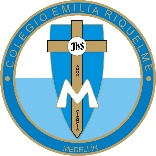 ÁREA DE HUMANIDADES, LENGUA CASTELLANADOCENTE: MARIA ISABEL MAZO ARANGOCORREO: isamaran@campus.com.coGUÍAS DE APRENDIZAJE EN CASA. SEMANA DEL 3I DE AGOSTO AL 4 DE SEPTIEMBRE DE 2020PARA TENER EN CUENTA…Recuerda que cada día al iniciar el encuentro, realizaré un saludo por WhatsApp para dar la agenda (que es la misma que está en este taller) y las indicaciones necesarias para continuar. Recuerda en lo posible realizar tus actividades directamente en el libro o en el cuaderno para hacer uso de esta inversión que hicieron nuestros padres. Si por alguna razón no puedes comunicarte en el momento del encuentro, puedes preguntar tus dudas a través del WhatsApp o al correo más adelante.Recuerda que el horario de actividades académicas es de 7 a 2:30, de lunes a viernes. Después de ese horario deberás esperar hasta que tenga disponibilidad de tiempo para solucionar las inquietudes.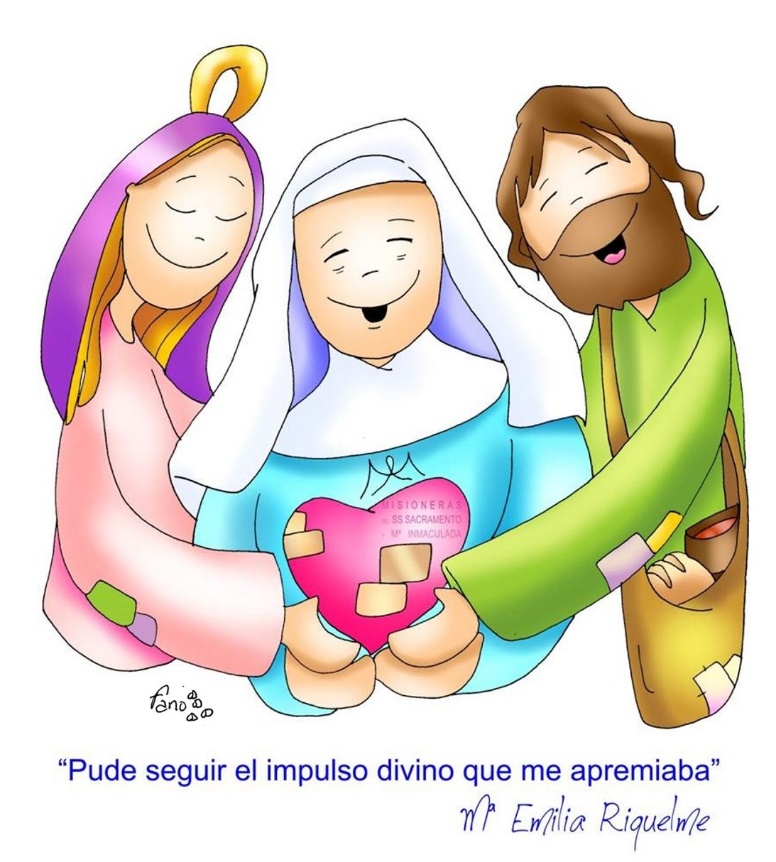 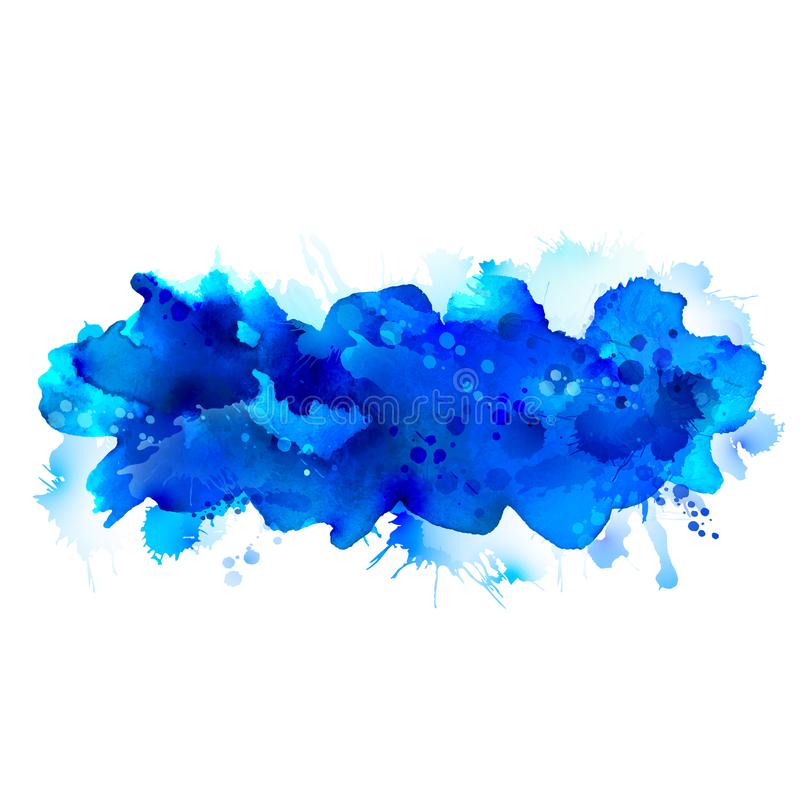 FECHA: LUNES 31 DE AGOSTO (3ra hora: 9:30-10:30 a.m.)El día de hoy tendremos encuentro sincrónico TEMA: INICIO DEL CUARTO PERIODODESARROLLO: Saludo por WhatsAppInvitación al encuentro sincrónicoIniciamos el cuarto y último periodo de este año escolar. Realización del cuarto periodo con la temática dada en claseDesempeños del periodo. Al final del documentoActividad del valor del mes: amor y amistadFECHA: MIÉRCOLES 2 DE SEPTIEMBRE (1ra hora: 7-8 p.m.)El día de hoy tendremos encuentro sincrónico TEMA: CONTEXTO HISTÓRICO DEL MODERNISMODESARROLLO: Saludo por WhatsAppInvitación al encuentro sincrónicoConceptualización del contexto histórico del modernismo. Página 142, 143, 144 y 145FECHA: JUEVES 3 DE SEPTIEMBRE (3ra hora: 9:30-10:30 a.m.)El día de hoy tendremos encuentro sincrónico TEMA: COMPRENSIÓN LECTORADESARROLLO:Saludo por WhastAppInvitación al encuentro sincrónico. Actividad de comprensión lectora de la página 148 y 149FECHA: VIERNES 4 DE SEPTIEMBRE (4ta hora: 1 a 2 p.m.)Hoy nuestra clase es asincrónica TEMA: ENTREGA DE EVIDENCIAS DE APRENDIZAJE DE LA SEMANA. COMPRENSIÓN DE LECTURA.DESARROLLO:Saludo por WhatsAppSe publicará en Classroom la actividad de la semana. Recomendación de la semana: Me enamoré de los podcasts, por eso esta semana nuevamente te invito a sacar un ratico de tu agenda y si te gustan los relatos y cuentos, visita: https://www.ivoox.com/podcast-cuentos-relatos_sq_f1458347_1.htmlAllí encontrarás historias de grandes autores. 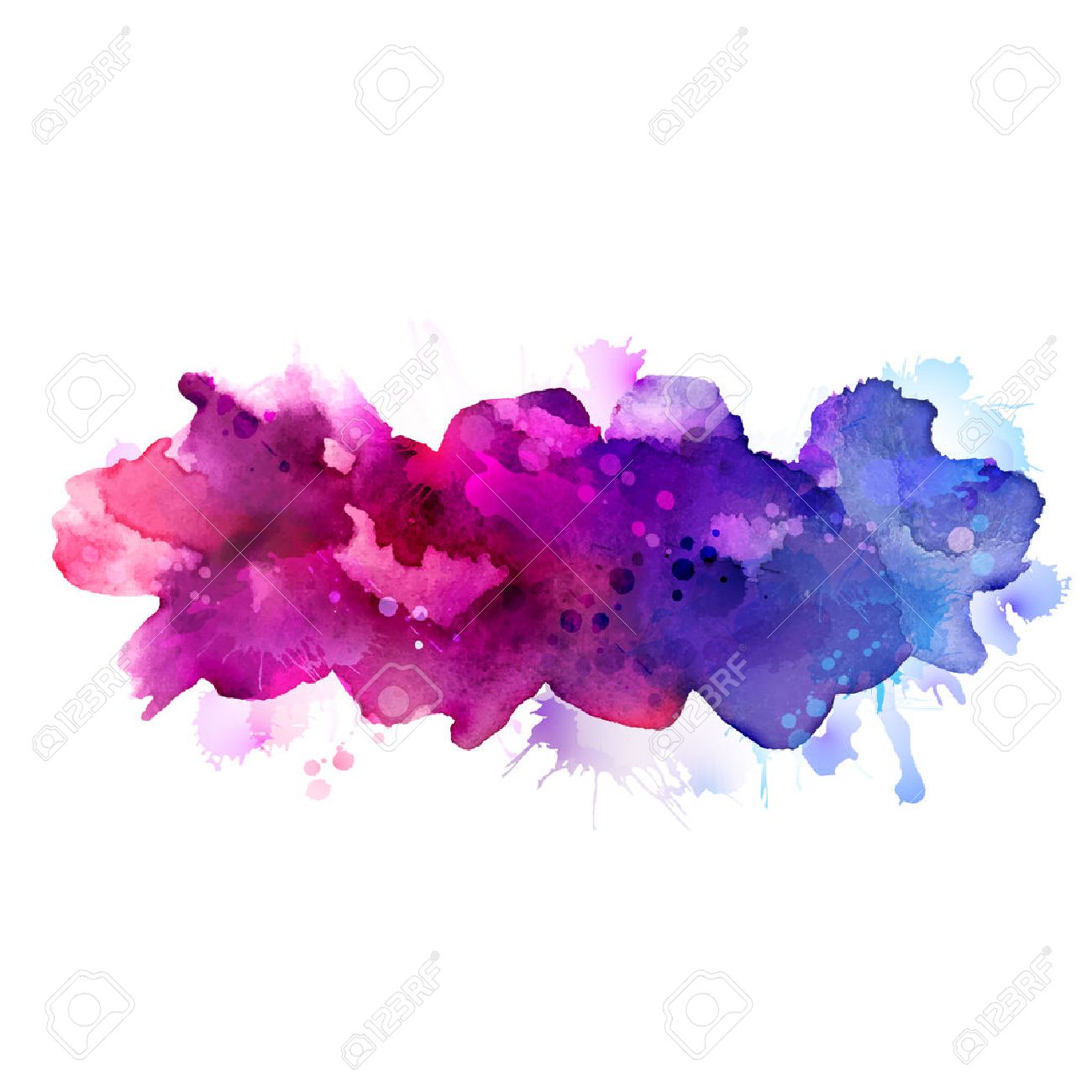 Colegio 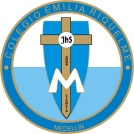 Emilia RiquelmeColegio Emilia RiquelmeÁrea: Lengua CastellanaGrado: 9°                Periodo: 4Docente: María Isabel Mazo A.Intensidad semanal: 4 horasESTÁNDARESPRODUCCIÓN TEXTUALTengo en cuenta reglas sintácticas, semánticas y pragmáticas para la producción.Caracterizo y utilizo estrategias descriptivas y explicativas para argumentar.COMPRENSIÓN E INTERPRETACIÓN TEXTUALInfiero otros sentidos en cada uno de los textos que leo, relacionándolos con su sentido global y con el contexto en el cual se han producidoLITERATURAIdentifico los recursos del lenguaje empleados por autores latinoamericanos de diferentes épocasMEDIOS DE COMUNICACIÓN Y OTROS SISTEMAS SIMBÓLICOSInterpreto elementos políticos, culturales e ideológicos que están presentes en la información que difunden los medios masivos y adopto una posición crítica frente a ellos.ÉTICA DE LA COMUNICACIÓNComprendo el concepto de coherencia y distingo entre coherencia local y global.Valoro, entiendo y adopto los aportes de la ortografía para la comprensión y producción de textos.ESTÁNDARESPRODUCCIÓN TEXTUALTengo en cuenta reglas sintácticas, semánticas y pragmáticas para la producción.Caracterizo y utilizo estrategias descriptivas y explicativas para argumentar.COMPRENSIÓN E INTERPRETACIÓN TEXTUALInfiero otros sentidos en cada uno de los textos que leo, relacionándolos con su sentido global y con el contexto en el cual se han producidoLITERATURAIdentifico los recursos del lenguaje empleados por autores latinoamericanos de diferentes épocasMEDIOS DE COMUNICACIÓN Y OTROS SISTEMAS SIMBÓLICOSInterpreto elementos políticos, culturales e ideológicos que están presentes en la información que difunden los medios masivos y adopto una posición crítica frente a ellos.ÉTICA DE LA COMUNICACIÓNComprendo el concepto de coherencia y distingo entre coherencia local y global.Valoro, entiendo y adopto los aportes de la ortografía para la comprensión y producción de textos.ESTÁNDARESPRODUCCIÓN TEXTUALTengo en cuenta reglas sintácticas, semánticas y pragmáticas para la producción.Caracterizo y utilizo estrategias descriptivas y explicativas para argumentar.COMPRENSIÓN E INTERPRETACIÓN TEXTUALInfiero otros sentidos en cada uno de los textos que leo, relacionándolos con su sentido global y con el contexto en el cual se han producidoLITERATURAIdentifico los recursos del lenguaje empleados por autores latinoamericanos de diferentes épocasMEDIOS DE COMUNICACIÓN Y OTROS SISTEMAS SIMBÓLICOSInterpreto elementos políticos, culturales e ideológicos que están presentes en la información que difunden los medios masivos y adopto una posición crítica frente a ellos.ÉTICA DE LA COMUNICACIÓNComprendo el concepto de coherencia y distingo entre coherencia local y global.Valoro, entiendo y adopto los aportes de la ortografía para la comprensión y producción de textos.TEMAS:Literatura del siglo XX y XXI en América LatinaEl lenguaje figurado: metáfora, hipérbole, anáfora, hipérbaton, epítetoTexto argumentativoEl texto expositivoTexto de opinión El ensayo y la caricatura políticaEl periodismo en AméricaReglas ortográficas del CastellanoLos signos de puntuaciónEl derecho a la vida (Actividad transversal al proyecto de instrucción cívica y ciudadana) Plan lectorEstrategias de evaluación: Evidencias de aprendizajes enviadas a través del correo, puntualidad, participación en clases sincrónicas, responsabilidad académica, participación en el grupo de WhatsApp, prueba de tres editores.Evidencias de aprendizajes enviadas a través del correo, puntualidad, participación en clases sincrónicas, responsabilidad académica, participación en el grupo de WhatsApp, prueba de tres editores.Evidencias de aprendizajes enviadas a través del correo, puntualidad, participación en clases sincrónicas, responsabilidad académica, participación en el grupo de WhatsApp, prueba de tres editores.